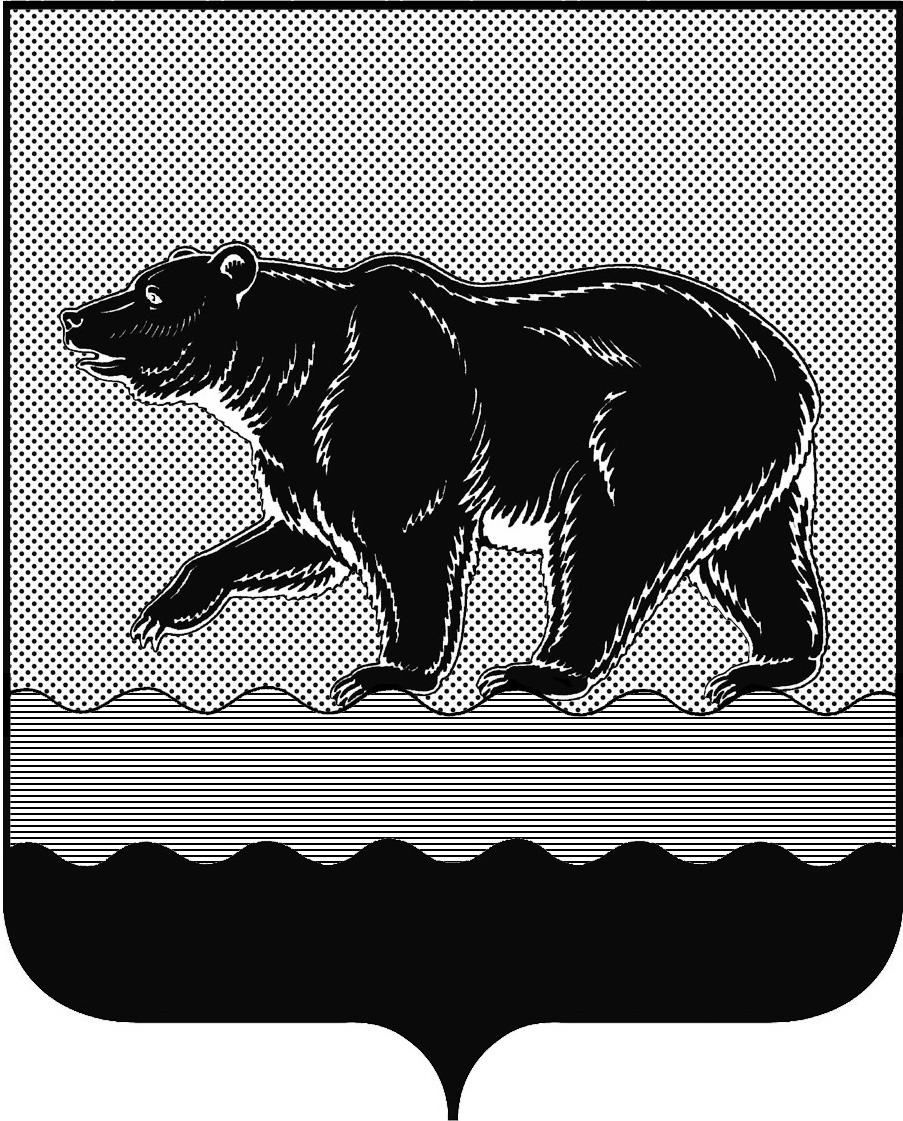 СЧЁТНАЯ ПАЛАТАГОРОДА НЕФТЕЮГАНСКА16 микрорайон, 23 дом, помещение 97, г. Нефтеюганск, 
Ханты-Мансийский автономный округ - Югра (Тюменская область), 628310  тел./факс (3463) 20-30-55, 20-30-63 E-mail: sp-ugansk@mail.ru www. admugansk.ru Заключениена проект решения Думы города Нефтеюганска«О выделении дополнительных материальных ресурсов и финансовых средств города Нефтеюганска для осуществления переданного отдельного государственного полномочия в сфере обращения с твёрдыми коммунальными отходами и утверждении Порядка использования материальных ресурсов и финансовых средств города Нефтеюганска для осуществления переданного отдельного государственного полномочия в сфере обращения с твёрдыми коммунальными отходами»(далее по тексту – Проект решения)Счётная палата в соответствии с пунктом 7 части 2 статьи 9 Федерального закона от 07.02.2011 № 6-ФЗ «Об общих принципах организации и деятельности контрольно-счётных органов субъектов Российской Федерации и муниципальных образований» проводит финансово-экономическую экспертизу проектов муниципальных правовых актов (включая обоснованность финансово-экономических обоснований) в части, касающейся расходных обязательств муниципального образования.В соответствии с частью 3 статьи 2 Закона Ханты-Мансийского автономного округа - Югры от 17.11.2016 № 79-оз «О наделении органов местного самоуправления муниципальных образований Ханты-Мансийского автономного округа - Югры отдельными государственными полномочиями в сфере обращения с твердыми коммунальными отходами» (далее по тексту – Закон ХМАО-Югры от 17.11.2016 № 79-оз) органы местного самоуправления городских округов и поселений наделяются отдельным государственным полномочием по установлению нормативов накопления твёрдых коммунальных отходов.Согласно статьи 3 Закона ХМАО-Югры от 17.11.2016 № 79-оз для осуществления переданных органам местного самоуправления отдельных государственных полномочий бюджетам соответствующих муниципальных образований из бюджета автономного округа предоставляются субвенции в объёме, предусмотренном законом о бюджете автономного округа на очередной финансовый год и на плановый период.Нормами части 5 статьи 19 Федерального закона от 06.10.2003 № 131-ФЗ «Об общих принципах организации местного самоуправления в Российской Федерации» установлено, что финансовое обеспечение отдельных государственных полномочий, переданных органам местного самоуправления, осуществляется только за счёт предоставляемых местным бюджетам субвенций из соответствующих бюджетов.Органы местного самоуправления имеют право дополнительно использовать собственные материальные ресурсы и финансовые средства для осуществления переданных им отдельных государственных полномочий в случаях и порядке, предусмотренных уставом муниципального образования.В соответствии со статьёй 6.2 Устава города Нефтеюганска:- финансовое обеспечение отдельных государственных полномочий, переданных органам местного самоуправления города Нефтеюганска, осуществляется только за счёт предоставляемых местному бюджету субвенций из соответствующих бюджетов.- при недостаточности переданных субвенций из соответствующих бюджетов на осуществление отдельных государственных полномочий, глава администрации города вправе в интересах населения города Нефтеюганска направить в Думу города проект решения о выделении дополнительных материальных ресурсов и финансовых средств города Нефтеюганска для осуществления переданных органам местного самоуправления городского округа отдельных государственных полномочий.Ранее, в заключении Счётной палаты на проект изменений муниципальной программы города Нефтеюганска «Развитие жилищно-коммунального комплекса и повышение энергетической эффективности в городе Нефтеюганске» от 22.05.2020 исх.СП-261-0 отражено отсутствие Решения Думы города Нефтеюганска о дополнительном использовании собственных финансовых средств для осуществления вышеуказанного полномочия и дана рекомендация по  расходованию средств местного бюджета только после принятия правового акта. Во исполнение рекомендации Счётной палаты в ответе на заключение (письмо департамента жилищно-коммунального хозяйства администрации города Нефтеюганска от 28.05.2020 исх.ДЖКХ-01-15-5082-0) указано о направлении проекта решения Думы города Нефтеюганска на согласование в структурные подразделения администрации города.Представленным Проектом решения Думы города Нефтеюганска предлагается:1.	Реализовать право на дополнительное использование собственных материальных ресурсов и финансовых средств для осуществления переданного отдельного государственного полномочия в сфере обращения с твёрдыми коммунальными отходами.2.	Утвердить Порядок использования материальных ресурсов и финансовых средств города Нефтеюганска для осуществления переданного отдельного государственного полномочия в сфере обращения с твёрдыми коммунальными отходами.По результатам проведения финансово-экономической экспертизы Проекта решения замечания и рекомендации отсутствуют.Председатель			                                                        С.А. ГичкинаИсполнитель:инспектор инспекторского отдела № 1Счётной палаты города Нефтеюганска Батаева Лариса НиколаевнаТел. 8 (3463) 203063